NÁRODNÁ RADA SLOVENSKEJ REPUBLIKYVIII. volebné obdobie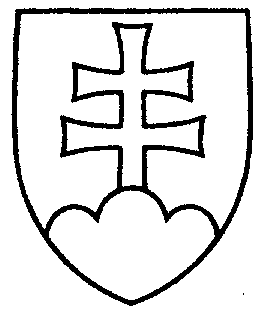 č......UZNESENIE NÁRODNEJ RADY SLOVENSKEJ REPUBLIKYz ...............k návrhu na vyslovenie súhlasu Národnej rady Slovenskej republiky  s Protokolom k Severoatlantickej zmluve o pristúpení Fínskej republiky Národná rada Slovenskej republiky	podľa čl. 86 písm. d) Ústavy Slovenskej republikyA.  v y s l o v u j e  s ú h l a s       s Protokolom k Severoatlantickej zmluve o pristúpení Fínskej republiky.     predsedaNárodnej rady Slovenskej republiky